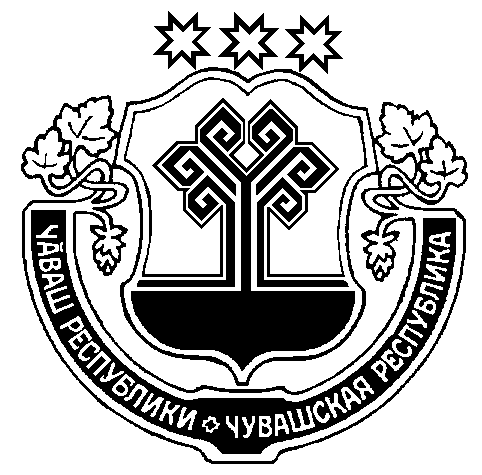 В целях создания благоприятных условий для проживания граждан, упорядочения работ по санитарно-экологической очистке и благоустройству населенных пунктов, а также обеспечения чистоты и порядка на территории Ильинского сельского поселения Моргаушского района Чувашской Республики:	1. Провести с 26 сентября по 26 октября 2022 года месячник по санитарно-экологической очистке и благоустройству населенных пунктов Ильинского сельского поселения Моргаушского района Чувашской Республики.	2. Утвердить план месячника по санитарно-экологической очистке и благоустройству населенных пунктов Ильинского сельского поселения Моргаушского района Чувашской Республики (приложение).3. Рекомендовать:3.1. Руководителям предприятий и организаций независимо от форм собственности, расположенных на территории Ильинского сельского поселения Моргаушского района Чувашской Республики, организовать работы по очистке улиц и прилегающих территорий предприятий, организаций и учреждений Ильинского сельского поселения Моргаушского района Чувашской Республики;3.2. Администрации Ильинского сельского поселения разработать план мероприятий по проведению месячника по санитарно-экологической очистке и благоустройству населенных пунктов Ильинского сельского поселения Моргаушского района Чувашской Республики и обеспечить их выполнение;3.3. Старостам населенных пунктов и депутатам Собрания депутатов Ильинского сельского поселения Моргаушского района Чувашской Республики организовать и обеспечить массовое привлечение населения на проведение работ по весенней санитарной очистке улиц населенных пунктов Ильинского сельского поселения Моргаушского района Чувашской Республики, придомовых территорий, кладбищ, посадке деревьев и кустарников;3.4. Специалисту администрации Ильинского сельского поселения Моргаушского района Чувашской Республики создать баннер на официальном сайте Ильинского сельского поселения Моргаушского района Чувашской Республики и обеспечить систематическое освещение хода проводимых мероприятий по санитарно-экологической очистке и благоустройству населенных пунктов Ильинского сельского поселения Моргаушского района Чувашской Республики.4. Контроль за исполнением настоящего распоряжения оставляю за собой.5. Настоящее распоряжение разместить на официальном сайте администрации Ильинского сельского поселения Моргаушского района Чувашской Республики.Глава администрацииИльинского сельского поселения Моргаушского района Чувашской Республики                                             М.В. СоколоваПриложение к распоряжению администрации Ильинского сельского поселения Моргаушского района Чувашской Республики от 23.09.2022 г. № 43ПЛАНМЕСЯЧНИКА ПО САНИТАРНО-ЭКОЛОГИЧЕСКОЙ ОЧИСТКЕ И БЛАГОУСТРОЙСТВУ НАСЕЛЕННЫХ ПУНКТОВИЛЬИНСКОГО СЕЛЬСКОГО ПОСЕЛЕНИЯ МОРГАУШСКОГО РАЙОНА ЧУВАШСКОЙ РЕСПУБЛИКИЧУВАШСКАЯ РЕСПУБЛИКАМОРГАУШСКИЙ РАЙОНАДМИНИСТРАЦИЯИЛЬИНСКОГОСЕЛЬСКОГО ПОСЕЛЕНИЯРАСПОРЯЖЕНИЕ23.09.2022 г.  № 43деревня ТренькиноЧĂВАШ РЕСПУБЛИКИНМУРКАШ РАЙОНĔНИЛЬИНКĂ ЯЛПОСЕЛЕНИЙĔНАДМИНИСТРАЦИЙĔХУШУ                     23.09.2022 ç.  № 43Треньккă  ялěО проведении месячника по санитарно-экологической очистке и благоустройству населенных пунктов Ильинского сельского поселения Моргаушского района Чувашской РеспубликиN 
 п/пНаименование мероприятийОтветственные1.Благоустройство аллей, парков, улиц и стадионов во всех населенных пунктах, ремонт оград, вырубка сухостойных аварийных деревьев, приведение в надлежащее состояние территорий дворов, территорий кладбищ.- администрация Ильинского сельского поселения; - старосты населенных пунктов и депутаты Собрания депутатов Ильинского сельского поселения (по согласованию).2.Организация и проведение работ по закладке новых парков и садов, посадке зеленых насаждений различных категорий и созданию защитных лесных насаждений на склонах оврагов и балок, по берегам водоемов и вдоль автомобильных дорог в соответствии с проектами, утвержденными в установленном порядке.- администрация Ильинского сельского поселения; - старосты населенных пунктов и депутаты Собрания депутатов Ильинского сельского поселения (по согласованию);- учреждения культуры (по согласованию);- образовательные учреждения (по согласованию).3.Создание чистых зеленых зон вокруг детских садов и школ, устройство детских и спортивных площадок.- руководители образовательных учреждений (по согласованию).4.Осуществление санитарно-экологической очистки- администрация Ильинского сельского поселения;- руководители предприятий, организаций и учреждений (по согласованию);- старосты населенных пунктов и депутаты Собрания депутатов Ильинского сельского поселения (по согласованию).5.Способствование экологическому воспитанию подрастающего поколения и формированию сознания социально-ответственного гражданина с самого юного возраста для сохранения природного наследия.- учреждения культуры (по согласованию);- образовательные учреждения (по согласованию).6.Реконструкция зон отдыха для работников предприятий, организаций и учреждений Ильинского сельского поселения Моргаушского района Чувашской Республики.- руководители предприятий, организаций и учреждений (по согласованию).7.Обеспечение активного участия населения, трудовых коллективов, учащихся образовательных учреждений в закладке молодых посадок, приведении в порядок существующих парков, лесопарков, скверов, садов.- администрация Ильинского сельского поселения; - старосты населенных пунктов и депутаты Собрания депутатов Ильинского сельского поселения (по согласованию);- руководители предприятий, организаций и учреждений (по согласованию).8.Регулярное освещение на официальном сайте администрации Ильинского сельского поселения Моргаушского района Чувашской Республики ход выполнения плана мероприятий месячника по благоустройству населенных пунктов.- администрация Ильинского сельского поселения.